نامه 27 نهج البلاغهو من عهد له (علیه السلام) إلى محمد بن أبي بكر (رضي الله عنه) حين قلَّدَه مصرَ:(نامه به فرماندار مصر، محمد بن ابى بكر، هنگامى كه او را در آغاز سال 37 هجرى به سوى مصر فرستاد).فَاخْفِضْ لَهُمْ جَنَاحَكَ وَ أَلِنْ لَهُمْ جَانِبَكَ وَ ابْسُطْ لَهُمْ وَجْهَكَ وَ آسِ بَيْنَهُمْ فِي اللَّحْظَةِ وَ النَّظْرَةِ حَتَّى لَا يَطْمَعَ الْعُظَمَاءُ فِي حَيْفِكَ لَهُمْ وَ لَا يَيْأَسَ الضُّعَفَاءُ مِنْ عَدْلِكَ عَلَيْهِمْ؛ فَإِنَّ اللَّهَ تَعَالَى يُسَائِلُكُمْ مَعْشَرَ عِبَادِهِ عَنِ الصَّغِيرَةِ مِنْ أَعْمَالِكُمْ وَ الْكَبِيرَةِ وَ الظَّاهِرَةِ وَ الْمَسْتُورَةِ، فَإِنْ يُعَذِّبْ فَأَنْتُمْ أَظْلَمُ وَ إِنْ يَعْفُ فَهُوَ أَكْرَمُ.1. اخلاق اجتماعى:با مردم فروتن باش، نرمخو و مهربان باش، گشاده رو و خندان باش. در نگاه هايت، و در نيم نگاه و خيره شدن به مردم، به تساوى رفتار كن، تا بزرگان در ستمكارى تو طمع نكنند، و ناتوان ها در عدالت تو مأيوس نگردند.زيرا خداوند از شما بندگان در باره اعمال كوچك و بزرگ، آشكار و پنهان خواهد پرسيد، اگر كيفر دهد شما استحقاق بيش از آن را داريد، و اگر ببخشد از بزرگوارى اوست.وَ اعْلَمُوا عِبَادَ اللَّهِ أَنَّ الْمُتَّقِينَ ذَهَبُوا بِعَاجِلِ الدُّنْيَا وَ آجِلِ الْآخِرَةِ، فَشَارَكُوا أَهْلَ الدُّنْيَا فِي دُنْيَاهُمْ وَ لَمْ [يُشَارِكْهُمْ أَهْلُ] يُشَارِكُوا أَهْلَ الدُّنْيَا فِي آخِرَتِهِمْ؛ سَكَنُوا الدُّنْيَا بِأَفْضَلِ مَا سُكِنَتْ وَ أَكَلُوهَا بِأَفْضَلِ مَا أُكِلَتْ، فَحَظُوا مِنَ الدُّنْيَا بِمَا حَظِيَ بِهِ الْمُتْرَفُونَ وَ أَخَذُوا مِنْهَا مَا أَخَذَهُ الْجَبَابِرَةُ الْمُتَكَبِّرُونَ؛ ثُمَّ انْقَلَبُوا عَنْهَا بِالزَّادِ الْمُبَلِّغِ وَ الْمَتْجَرِ الرَّابِحِ، أَصَابُوا لَذَّةَ زُهْدِ الدُّنْيَا فِي دُنْيَاهُمْ وَ تَيَقَّنُوا أَنَّهُمْ جِيرَانُ اللَّهِ غَداً فِي آخِرَتِهِمْ، لَا تُرَدُّ لَهُمْ دَعْوَةٌ وَ لَا [يَنْقُفُ] يَنْقُصُ لَهُمْ نَصِيبٌ مِنْ لَذَّةٍ.2. اعتدال گرايى زاهدان:آگاه باشيد اى بندگان خدا پرهيزكاران از دنياى زودگذر به سلامت گذشتند و آخرت جاودانه را گرفتند. با مردم دنيا در دنياشان شريك گشتند، امّا مردم دنيا در آخرت آنها شركت نكردند.پرهيزكاران در بهترين خانه هاى دنيا سكونت كردند، و بهترين خوراك هاى دنيا را خوردند، و همان لذّت هايى را چشيدند كه دنياداران چشيده بودند، و از دنيا بهره گرفتند آنگونه كه سركشان و متكبّران دنيا بهره مند بودند.سپس از اين جهان با زاد و توشه فراوان، و تجارتى پر سود، به سوى آخرت شتافتند. لذّت پارسايى در ترك حرام دنيا را چشيدند، و يقين داشتند در روز قيامت از همسايگان خدايند، جايگاهى كه هر چه درخواست كنند، داده مى شود، و هر گونه لذّتى در اختيارشان قرار دارد.فَاحْذَرُوا عِبَادَ اللَّهِ الْمَوْتَ وَ قُرْبَهُ وَ أَعِدُّوا لَهُ عُدَّتَهُ، فَإِنَّهُ يَأْتِي بِأَمْرٍ عَظِيمٍ وَ خَطْبٍ جَلِيلٍ بِخَيْرٍ لَا يَكُونُ مَعَهُ شَرٌّ أَبَداً أَوْ شَرٍّ لَا يَكُونُ مَعَهُ خَيْرٌ أَبَداً؛ فَمَنْ أَقْرَبُ إِلَى الْجَنَّةِ مِنْ عَامِلِهَا وَ مَنْ أَقْرَبُ إِلَى النَّارِ مِنْ عَامِلِهَا. وَ أَنْتُمْ طُرَدَاءُ الْمَوْتِ، إِنْ أَقَمْتُمْ لَهُ أَخَذَكُمْ وَ إِنْ فَرَرْتُمْ مِنْهُ أَدْرَكَكُمْ وَ هُوَ أَلْزَمُ لَكُمْ مِنْ ظِلِّكُمْ، الْمَوْتُ مَعْقُودٌ بِنَوَاصِيكُمْ وَ الدُّنْيَا تُطْوَى مِنْ خَلْفِكُمْ. فَاحْذَرُوا نَاراً قَعْرُهَا بَعِيدٌ وَ حَرُّهَا شَدِيدٌ وَ عَذَابُهَا جَدِيدٌ، دَارٌ لَيْسَ فِيهَا رَحْمَةٌ وَ لَا تُسْمَعُ فِيهَا دَعْوَةٌ وَ لَا تُفَرَّجُ فِيهَا كُرْبَةٌ. وَ إِنِ اسْتَطَعْتُمْ أَنْ يَشْتَدَّ خَوْفُكُمْ مِنَ اللَّهِ وَ أَنْ يَحْسُنَ ظَنُّكُمْ بِهِ فَاجْمَعُوا بَيْنَهُمَا، فَإِنَّ الْعَبْدَ إِنَّمَا يَكُونُ حُسْنُ ظَنِّهِ بِرَبِّهِ عَلَى قَدْرِ خَوْفِهِ مِنْ رَبِّهِ، وَ إِنَّ أَحْسَنَ النَّاسِ ظَنّاً بِاللَّهِ أَشَدُّهُمْ خَوْفاً لِلَّهِ.3. ضرورت ياد مرگ:اى بندگان خدا از مرگ و نزديك بودنش بترسيد، و آمادگى هاى لازم را براى مرگ فراهم كنيد، كه مرگ جريانى بزرگ و مشكلى سنگين به همراه خواهد آورد: يا خيرى كه پس از آن شرّى وجود نخواهد داشت، و يا شرّى كه هرگز نيكى با آن نخواهد بود پس چه كسى از عمل كننده براى بهشت، به بهشت نزديك تر و چه كسى از عمل كننده براى آتش، به آتش نزديك تر است.شما همه شكار آماده مرگ مى باشيد: اگر توقّف كنيد شما را مى گيرد، و اگر فرار كنيد به شما مى رسد. مرگ از سايه شما به شما نزديك تر است، نشانه مرگ بر پيشانى شما زده شد، دنيا پشت سر شما در حال درهم پيچيده شدن است.پس بترسيد از آتشى كه ژرفاى آن زياد، و حرارتش شديد، و عذابش نو به نو وارد مى شود، در جايگاهى كه رحمت در آن وجود ندارد، و سخن كسى را نمىشنوند، و نا راحتى ها در آن پايان ندارداگر مى توانيد كه ترس از خدا را فراوان، و خوش بينى خود را به خدا نيكو گردانيد، چنين كنيد، هر دو را جمع كنيد، زيرا بنده خدا خوش بينى او به پروردگار بايد به اندازه ترسيدن او باشد، و آن كس كه به خدا خوش بين تر است، بايد بيشتر از ديگران از كيفر الهى بترسد.وَ اعْلَمْ يَا مُحَمَّدَ بْنَ أَبِي بَكْرٍ أَنِّي قَدْ وَلَّيْتُكَ أَعْظَمَ أَجْنَادِي فِي نَفْسِي أَهْلَ مِصْرَ، فَأَنْتَ مَحْقُوقٌ أَنْ تُخَالِفَ عَلَى نَفْسِكَ، وَ أَنْ تُنَافِحَ عَنْ دِينِكَ وَ لَوْ لَمْ يَكُنْ لَكَ إِلَّا سَاعَةٌ مِنَ الدَّهْرِ. وَ لَا تُسْخِطِ اللَّهَ بِرِضَا أَحَدٍ مِنْ خَلْقِهِ، فَإِنَّ فِي اللَّهِ خَلَفاً مِنْ غَيْرِهِ وَ لَيْسَ مِنَ اللَّهِ خَلَفٌ فِي غَيْرِهِ. صَلِّ الصَّلَاةَ لِوَقْتِهَا الْمُؤَقَّتِ لَهَا وَ لَا تُعَجِّلْ وَقْتَهَا لِفَرَاغٍ وَ لَا تُؤَخِّرْهَا عَنْ وَقْتِهَا لِاشْتِغَالٍ، وَ اعْلَمْ أَنَّ كُلَّ شَيْءٍ مِنْ عَمَلِكَ تَبَعٌ لِصَلَاتِكَ4. اخلاق مديران اجرايى:اى محمد بن ابى بكر بدان كه من تو را سرپرست بزرگ ترين لشكرم يعنى لشكر مصر، قرار دادم. بر تو سزاوار است كه با خواسته هاى دل مخالفت كرده، و از دين خود دفاع كنى، هر چند ساعتى از عمر تو باقى نمانده باشد.خدا را در راضى نگهداشتن مردم به خشم نياور، زيرا خوشنودى خدا جايگزين هر چيزى بوده امّا هيچ چيز جايگزين خوشنودى خدا نمى شود.نماز را در وقت خودش به جاى آر، نه اينكه در بيكارى زودتر از وقتش بخوانى، و به هنگام درگيرى و كار آن را تأخير بيندازى، و بدان كه تمام كردار خوبت در گرو نماز است.وَ مِنْهُ: فَإِنَّهُ لَا سَوَاءَ إِمَامُ الْهُدَى وَ إِمَامُ الرَّدَى وَ وَلِيُّ النَّبِيِّ وَ عَدُوُّ النَّبِيِّ، وَ لَقَدْ قَالَ لِي رَسُولُ اللَّهِ (صلی الله علیه وآله) إِنِّي لَا أَخَافُ عَلَى أُمَّتِي مُؤْمِناً وَ لَا مُشْرِكاً، أَمَّا الْمُؤْمِنُ فَيَمْنَعُهُ اللَّهُ بِإِيمَانِهِ وَ أَمَّا الْمُشْرِكُ فَيَقْمَعُهُ اللَّهُ بِشِرْكِهِ، وَ لَكِنِّي أَخَافُ عَلَيْكُمْ كُلَّ مُنَافِقِ الْجَنَانِ عَالِمِ اللِّسَانِ، يَقُولُ مَا تَعْرِفُونَ وَ يَفْعَلُ مَا تُنْكِرُون.[قسمتى از نامه] امام هدايتگر، و زمامدار گمراهى، هيچ گاه مساوى نخواهند بود، چنان كه دوستان پيامبر صلّى اللّه عليه و آله و سلّم و دشمنانش برابر نيستند.پيامبر اسلام صلّى اللّه عليه و آله و سلّم به من فرمود: «بر امّت اسلام، نه از مؤمن و نه از مشرك هراسى ندارم، زيرا مؤمن را ايمانش باز داشته، و مشرك را خداوند به جهت شرك او نابود مى سازد، من بر شما از مرد منافقى مى ترسم كه درونى دو چهره، و زبانى عالمانه دارد، گفتارش دلپسند و رفتارش زشت و ناپسند است.»نامه 28 نهج البلاغهو من كتاب له (علیه السلام) إلى معاوية جواباً. [قال الشريف: و هو من محاسن الكتب]:(جواب نامه معاويه: كه يكى از نيكوترين نامه هاى امام است كه پس از جنگ جمل در سال 36 هجرى نوشته شد).أَمَّا بَعْدُ فَقَدْ أَتَانِي كِتَابُكَ تَذْكُرُ فِيهِ اصْطِفَاءَ اللَّهِ مُحَمَّداً (صلی الله علیه وآله) لِدِينِهِ وَ تَأْيِيدَهُ إِيَّاهُ لِمَنْ أَيَّدَهُ مِنْ أَصْحَابِهِ؛ فَلَقَدْ خَبَّأَ لَنَا الدَّهْرُ مِنْكَ عَجَباً إِذْ طَفِقْتَ تُخْبِرُنَا بِبَلَاءِ اللَّهِ تَعَالَى عِنْدَنَا وَ نِعْمَتِهِ عَلَيْنَا فِي نَبِيِّنَا، فَكُنْتَ فِي ذَلِكَ كَنَاقِلِ التَّمْرِ إِلَى هَجَرَ أَوْ دَاعِي مُسَدِّدِهِ إِلَى النِّضَالِ؛ وَ زَعَمْتَ أَنَّ أَفْضَلَ النَّاسِ فِي الْإِسْلَامِ فُلَانٌ وَ فُلَانٌ، فَذَكَرْتَ أَمْراً إِنْ تَمَّ اعْتَزَلَكَ كُلُّهُ وَ إِنْ نَقَصَ لَمْ يَلْحَقْكَ ثَلْمُهُ؛ وَ مَا أَنْتَ وَ الْفَاضِلَ وَ الْمَفْضُولَ وَ السَّائِسَ وَ الْمَسُوسَ، وَ مَا لِلطُّلَقَاءِ وَ أَبْنَاءِ الطُّلَقَاءِ وَ التَّمْيِيزَ بَيْنَ الْمُهَاجِرِينَ الْأَوَّلِينَ وَ تَرْتِيبَ دَرَجَاتِهِمْ وَ تَعْرِيفَ طَبَقَاتِهِمْ؟! هَيْهَاتَ لَقَدْ حَنَّ قِدْحٌ لَيْسَ مِنْهَا وَ طَفِقَ يَحْكُمُ فِيهَا مَنْ عَلَيْهِ الْحُكْمُ لَهَا. أَ لَا تَرْبَعُ أَيُّهَا الْإِنْسَانُ عَلَى ظَلْعِكَ وَ تَعْرِفُ قُصُورَ ذَرْعِكَ وَ تَتَأَخَّرُ حَيْثُ أَخَّرَكَ الْقَدَرُ؟ فَمَا عَلَيْكَ غَلَبَةُ الْمَغْلُوبِ وَ لَا ظَفَرُ الظَّافِرِ؟ [فَإِنَّكَ] وَ إِنَّكَ لَذَهَّابٌ فِي التِّيهِ، رَوَّاغٌ عَنِ الْقَصْدِ.1. افشاى ادّعاهاى دروغين معاويه:پس از ياد خدا و درود نامه شما رسيد، كه در آن نوشتيد، خداوند محمّد صلّى اللّه عليه و آله و سلّم را براى دينش برگزيد، و با يارانش او را تأييد كرد، راستى روزگار چه چيزهاى شگفتى از تو بر ما آشكار كرده است. تو مى خواهى ما را از آنچه خداوند به ما عنايت فرمود، آگاه كنى و از نعمت وجود پيامبر با خبرمان سازى. داستان تو داستان كسى را ماند كه خرما به سرزمين پر خرماى «هجر» برد يا استاد خود را به مسابقه دعوت كند.و پنداشتى كه برترين انسان ها در اسلام فلان كس، و فلان شخص است. چيزى را ياد آورده اى كه اگر اثبات شود هيچ ارتباطى به تو ندارد، و اگر دروغ هم باشد به تو مربوط نمى شود، تو را با انسانهاى برتر و غير برتر، سياستمدار و غير سياستمدار چه كار است.اسيران آزاد شده و فرزندانشان را چه رسد به تشخيص امتيازات ميان مهاجران نخستين، و ترتيب درجات، و شناسايى منزلت و مقام آنان هرگز خود را در چيزى قرار مى دهى كه از آن بيگانه اى، حال كار بدين جا كشيد كه محكوم حاكم باشد.اى مرد چرا بر سر جايت نمى نشينى و كوتاهى كردن هايت را به ياد نمى آورى و به منزلت عقب مانده ات باز نمى گردى برترى ضعيفان، و پيروزى پيروزمندان در اسلام با تو چه ارتباطى دارد تو همواره در بيابان گمراهى سرگردان، و از راه راست روى گردانى.أَ لَا تَرَى غَيْرَ مُخْبِرٍ لَكَ وَ لَكِنْ بِنِعْمَةِ اللَّهِ أُحَدِّثُ أَنَّ قَوْماً اسْتُشْهِدُوا فِي سَبِيلِ اللَّهِ تَعَالَى مِنَ الْمُهَاجِرِينَ وَ الْأَنْصَارِ وَ لِكُلٍّ فَضْلٌ، حَتَّى إِذَا اسْتُشْهِدَ شَهِيدُنَا قِيلَ سَيِّدُ الشُّهَدَاءِ وَ خَصَّهُ رَسُولُ اللَّهِ (صلی الله علیه وآله) بِسَبْعِينَ تَكْبِيرَةً عِنْدَ صَلَاتِهِ عَلَيْهِ. أَ وَ لَا تَرَى أَنَّ قَوْماً قُطِّعَتْ أَيْدِيهِمْ فِي سَبِيلِ اللَّهِ وَ لِكُلٍّ فَضْلٌ، حَتَّى إِذَا فُعِلَ بِوَاحِدِنَا مَا فُعِلَ بِوَاحِدِهِمْ قِيلَ الطَّيَّارُ فِي الْجَنَّةِ وَ ذُو الْجَنَاحَيْنِ؛ وَ لَوْ لَا مَا نَهَى اللَّهُ عَنْهُ مِنْ تَزْكِيَةِ الْمَرْءِ نَفْسَهُ لَذَكَرَ ذَاكِرٌ فَضَائِلَ جَمَّةً تَعْرِفُهَا قُلُوبُ الْمُؤْمِنِينَ وَ لَا تَمُجُّهَا آذَانُ السَّامِعِينَ؛ فَدَعْ عَنْكَ مَنْ مَالَتْ بِهِ الرَّمِيَّةُ؛ فَإِنَّا صَنَائِعُ رَبِّنَا وَ النَّاسُ بَعْدُ صَنَائِعُ لَنَا.2. فضائل بنى هاشم:«آنچه مى گويم براى آگاهاندن تو نيست، بلكه براى ياد آورى نعمت هاى خدا مى گويم». آيا نمى بينى جمعى از مهاجر و انصار در راه خدا به شهادت رسيدند و هر كدام داراى فضيلتى بودند امّا آنگاه كه شهيد ما «حمزه» شربت شهادت نوشيد، او را سيّد الشهداء خواندند، و پيامبر صلّى اللّه عليه و آله و سلّم در نماز بر پيكر او بجاى پنج تكبير، هفتاد تكبير گفت.آيا نمى بينى گروهى كه دستشان در جهاد قطع شد، و هر كدام فضيلتى داشتند، امّا چون بر يكى از ما ضربتى وارد شد و دستش قطع گرديد، طيّارش خواندند كه با دو بال در آسمان بهشت پرواز مى كند.و اگر خدا نهى نمى فرمود كه مرد خود را بستايد، فضائل فراوانى را بر مى شمردم، كه دل هاى آگاه مؤمنان آن را شناخته، و گوش هاى شنوندگان با آن آشناست.معاويه دست از اين ادّعاها بردار، كه تيرت به خطا رفته است، همانا ما،دست پرورده و ساخته پروردگار خويشيم، و مردم تربيت شدگان و پرورده هاى مايند.لَمْ يَمْنَعْنَا قَدِيمُ عِزِّنَا وَ لَا عَادِيُّ طَوْلِنَا عَلَى قَوْمِكَ أَنْ خَلَطْنَاكُمْ بِأَنْفُسِنَا فَنَكَحْنَا وَ أَنْكَحْنَا فِعْلَ الْأَكْفَاءِ وَ لَسْتُمْ هُنَاكَ، وَ أَنَّى يَكُونُ ذَلِكَ [كَذَلِكَ]، وَ مِنَّا النَّبِيُّ وَ مِنْكُمُ الْمُكَذِّبُ وَ مِنَّا أَسَدُ اللَّهِ وَ مِنْكُمْ أَسَدُ الْأَحْلَافِ وَ مِنَّا سَيِّدَا شَبَابِ أَهْلِ الْجَنَّةِ وَ مِنْكُمْ صِبْيَةُ النَّارِ وَ مِنَّا خَيْرُ نِسَاءِ الْعَالَمِينَ وَ مِنْكُمْ حَمَّالَةُ الْحَطَبِ فِي كَثِيرٍ مِمَّا لَنَا وَ عَلَيْكُمْ؛ فَإِسْلَامُنَا [مَا] قَدْ سُمِعَ وَ جَاهِلِيَّتُنَا لَا تُدْفَعُ وَ كِتَابُ اللَّهِ يَجْمَعُ لَنَا مَا شَذَّ عَنَّا، وَ هُوَ قَوْلُهُ سُبْحَانَهُ وَ تَعَالَى "وَ أُولُوا الْأَرْحامِ بَعْضُهُمْ أَوْلى بِبَعْضٍ فِي كِتابِ اللَّهِ" وَ قَوْلُهُ تَعَالَى "إِنَّ أَوْلَى النَّاسِ بِإِبْراهِيمَ لَلَّذِينَ اتَّبَعُوهُ وَ هذَا النَّبِيُّ وَ الَّذِينَ آمَنُوا وَ اللَّهُ وَلِيُّ الْمُؤْمِنِينَ"؛ فَنَحْنُ مَرَّةً أَوْلَى بِالْقَرَابَةِ وَ تَارَةً أَوْلَى بِالطَّاعَةِ، وَ لَمَّا احْتَجَّ الْمُهَاجِرُونَ عَلَى الْأَنْصَارِ يَوْمَ السَّقِيفَةِ بِرَسُولِ اللَّهِ (صلی الله علیه وآله) فَلَجُوا عَلَيْهِمْ، فَإِنْ يَكُنِ الْفَلَجُ بِهِ فَالْحَقُّ لَنَا دُونَكُمْ، وَ إِنْ يَكُنْ بِغَيْرِهِ فَالْأَنْصَارُ عَلَى دَعْوَاهُمْ.3. فضائل بنى هاشم و رسوايى بنى اميّه:اينكه با شما طرح خويشاوندى ريختم، ما از طايفه شما همسر گرفتيم، و شما از طايفه ما همسر انتخاب كرديد، و برابر با شما رفتار كرديم، عزّت گذشته، و فضيلت پيشين را از ما باز نمى دارد.شما چگونه با ما برابريد كه پيامبر صلّى اللّه عليه و آله و سلّم از ماست، و دروغگوى رسوا از شما. حمزه شير خدا (اسد اللّه) از ماست، و ابو سفيان، (اسد الاحلاف) از شما، دو سيّد جوانان اهل بهشت از ما، و كودكان در آتش افكنده شده از شما، و بهترين زنان جهان از ما، و زن هيزم كش دوزخيان از شما، از ما اين همه فضيلت ها، و از شما آن همه رسوايى هاست.اسلام ما را همه شنيده، و شرافت ما را همه ديده اند، و كتاب خدا براى ما فراهم آورد آنچه را به ما نرسيده كه خداى سبحان فرمود: «خويشاوندان، بعضى سزاوارترند بر بعض ديگر در كتاب خدا» و خداى سبحان فرمود: «شايسته ترين مردم به ابراهيم، كسانى هستند كه از او پيروى دارند، و اين پيامبر و آنان كه ايمان آوردند و خدا ولىّ مؤمنان است».پس ما يك بار به خاطر خويشاوندى با پيامبر صلّى اللّه عليه و آله و سلّم، و بار ديگر به خاطر اطاعت از خدا، به خلافت سزاوارتريم. و آنگاه كه مهاجرين در روز سقيفه با انصار گفتگو و اختلاف داشتند، تنها با ذكر خويشاوندى با پيامبر صلّى اللّه عليه و آله و سلّم بر آنان پيروز گرديدند، اگر اين دليل برترى است پس حق با ماست نه با شما، و اگر دليل ديگرى داشتند ادّعاى انصار به جاى خود باقى است.وَ زَعَمْتَ أَنِّي لِكُلِّ الْخُلَفَاءِ حَسَدْتُ وَ عَلَى كُلِّهِمْ بَغَيْتُ، فَإِنْ يَكُنْ ذَلِكَ كَذَلِكَ فَلَيْسَتِ الْجِنَايَةُ عَلَيْكَ فَيَكُونَ الْعُذْرُ إِلَيْكَ: "وَ تِلْكَ شَكَاةٌ ظَاهِرٌ عَنْكَ عَارُهَا". وَ قُلْتَ إِنِّي كُنْتُ أُقَادُ كَمَا يُقَادُ الْجَمَلُ الْمَخْشُوشُ حَتَّى أُبَايِعَ، وَ لَعَمْرُ اللَّهِ لَقَدْ أَرَدْتَ أَنْ تَذُمَّ فَمَدَحْتَ وَ أَنْ تَفْضَحَ فَافْتَضَحْتَ، وَ مَا عَلَى الْمُسْلِمِ مِنْ غَضَاضَةٍ فِي أَنْ يَكُونَ مَظْلُوماً مَا لَمْ يَكُنْ شَاكّاً فِي دِينِهِ وَ لَا مُرْتَاباً بِيَقِينِهِ، وَ هَذِهِ حُجَّتِي إِلَى غَيْرِكَ قَصْدُهَا وَ لَكِنِّي أَطْلَقْتُ لَكَ مِنْهَا بِقَدْرِ مَا سَنَحَ مِنْ ذِكْرِهَا. ثُمَّ ذَكَرْتَ مَا كَانَ مِنْ أَمْرِي وَ أَمْرِ عُثْمَانَ، فَلَكَ أَنْ تُجَابَ عَنْ هَذِهِ لِرَحِمِكَ مِنْهُ؛ فَأَيُّنَا كَانَ أَعْدَى لَهُ وَ أَهْدَى إِلَى مَقَاتِلِهِ؟ أَمَنْ بَذَلَ لَهُ نُصْرَتَهُ فَاسْتَقْعَدَهُ وَ اسْتَكَفَّهُ، [أَمَّنِ] أَمْ مَنِ اسْتَنْصَرَهُ فَتَرَاخَى عَنْهُ وَ بَثَّ الْمَنُونَ إِلَيْهِ حَتَّى أَتَى قَدَرُهُ عَلَيْهِ؟ كَلَّا وَ اللَّهِ لَ "قَدْ يَعْلَمُ اللَّهُ الْمُعَوِّقِينَ مِنْكُمْ وَ الْقائِلِينَ لِإِخْوانِهِمْ هَلُمَّ إِلَيْنا وَ لا يَأْتُونَ الْبَأْسَ إِلَّا قَلِيلًا". وَ مَا كُنْتُ لِأَعْتَذِرَ مِنْ أَنِّي كُنْتُ أَنْقِمُ عَلَيْهِ أَحْدَاثاً؛ فَإِنْ كَانَ الذَّنْبُ إِلَيْهِ إِرْشَادِي وَ هِدَايَتِي لَهُ، فَرُبَّ مَلُومٍ لَا ذَنْبَ لَهُ: "وَ قَدْ يَسْتَفِيدُ الظِّنَّةَ الْمُتَنَصِّحُ". وَ مَا أَرَدْتُ "إِلَّا الْإِصْلاحَ مَا اسْتَطَعْتُ وَ ما تَوْفِيقِي إِلَّا بِاللَّهِ عَلَيْهِ تَوَكَّلْتُ وَ إِلَيْهِ أُنِيبُ".4. مظلوميّت امام عليه السّلام:معاويه،تو پندارى كه بر تمام خلفا حسد ورزيده ام و بر همه آنها شوريده ام اگر چنين شده باشد جنايتى بر تو نرفته كه از تو عذر خواهى كنم. «و آن شكوه هايى است كه ننگ آن دامنگير تو نيست».و گفته اى كه مرا چونان شتر مهار كرده به سوى بيعت مى كشاندند. سوگند به خدا خواستى نكوهش كنى، امّا ستودى، خواستى رسوا سازى كه خود را رسوا كرده اى. مسلمان را چه باك كه مظلوم واقع شود، مادام كه در دين خود ترديد نداشته، و در يقين خود شك نكند. اين دليل را آورده ام حتّى براى غير تو كه پند گيرند، و آن را كوتاه آوردم به مقدارى كه از خاطرم گذشت.سپس كار مرا با عثمان به ياد آوردى، تو بايد پاسخ دهى كه از خويشاوندان او مى باشى. راستى كدام يك از ما دشمنى اش با عثمان بيشتر بود و راه را براى كشندگانش فراهم آورد آن كس كه به او يارى رساند، و از او خواست به جايش بنشيند، و به كار مردم رسد يا آن كه از او يارى خواست و دريغ كرد و به انتظار نشست تا مرگش فرا رسد؟ نه، هرگز، به خدا سوگند: «خداوند باز دارندگان از جنگ را در ميان شما مى شناسد، و آنان را كه برادران خود را به سوى خويش مى خوانند، و جز لحظه هاى كوتاهى در نبرد حاضر نمى شوند».من ادّعا ندارم كه در مورد بدعت هاى عثمان، بر او عيب نمى گرفتم، نكوهش مى كردم و از آن عذر خواه نيستم، اگر گناه من ارشاد و هدايت اوست، بسيارند كسانى كه ملامت شوند و بى گناهند. «و بسيارند ناصحانى كه در پند و اندرز دادن مورد تهمت قرار گيرند». «من قصدى جز اصلاح تا نهايت توانايى خود ندارم، و موفّقيت من تنها به لطف خداست، و توفيقات را جز از خدا نمى خواهم، بر او توكّل مى كنم و به سوى او باز مى گردم».وَ ذَكَرْتَ أَنَّهُ لَيْسَ لِي وَ لِأَصْحَابِي عِنْدَكَ إِلَّا السَّيْفُ، فَلَقَدْ أَضْحَكْتَ بَعْدَ اسْتِعْبَارٍ؛ مَتَى أَلْفَيْتَ بَنِي عَبْدِ الْمُطَّلِبِ عَنِ الْأَعْدَاءِ نَاكِلِينَ وَ بِالسَّيْفِ مُخَوَّفِينَ؟ "فَلَبِّثْ قَلِيلًا يَلْحَقِ الْهَيْجَا حَمَلْ"؛  فَسَيَطْلُبُكَ مَنْ تَطْلُبُ وَ يَقْرُبُ مِنْكَ مَا تَسْتَبْعِدُ؛ وَ أَنَا مُرْقِلٌ نَحْوَكَ فِي جَحْفَلٍ مِنَ الْمُهَاجِرِينَ وَ الْأَنْصَارِ وَ التَّابِعِينَ لَهُمْ بِإِحْسَانٍ، شَدِيدٍ زِحَامُهُمْ سَاطِعٍ قَتَامُهُمْ مُتَسَرْبِلِينَ سَرَابِيلَ الْمَوْتِ، أَحَبُّ اللِّقَاءِ إِلَيْهِمْ لِقَاءُ رَبِّهِمْ؛ وَ قَدْ صَحِبَتْهُمْ ذُرِّيَّةٌ بَدْرِيَّةٌ وَ سُيُوفٌ هَاشِمِيَّةٌ، قَدْ عَرَفْتَ مَوَاقِعَ نِصَالِهَا فِي أَخِيكَ وَ خَالِكَ وَ جَدِّكَ وَ أَهْلِكَ، "وَ ما هِيَ مِنَ الظَّالِمِينَ بِبَعِيدٍ".5. پاسخ به تهديد نظامى:نوشته اى كه نزد تو براى من و ياران من چيزى جز شمشير نيست در اوج گريه انسان را به خنده وا مى دارى فرزندان عبد المطلب را در كجا ديدى كه پشت به دشمن كنند و از شمشير بهراسند؟پس «كمى صبر كن كه هماورد تو به ميدان آيد» آن را كه مى جويى به زودى تو را پيدا خواهد كرد، و آنچه را كه از آن مى گريزى در نزديكى خود خواهى يافت، و من در ميان سپاهى بزرگ، از مهاجران و انصار و تابعان، به سرعت به سوى تو خواهم آمد، لشكريانى كه جمعشان به هم فشرده، و به هنگام حركت، غبارشان آسمان را تيره و تار مى كند.كسانى كه لباس شهادت بر تن، و ملاقات دوست داشتنى آنان ملاقات با پروردگار است، همراه آنان فرزندانى از دلاوران بدر، و شمشيرهاى هاشميان مى آيند كه خوب مى دانى لبه تيز آن بر پيكر برادر و دايى و جدّ و خاندانت چه كرد، مى آيند. «و آن عذاب از ستمگران چندان دور نيست».نامه 31 نهج‌البلاغه (بخش اول) مِنَ الْوَالِدِ الْفَانِ، الْمُقِرِّ لِلزَّمَانِ، الْمُدْبِرِ الْعُمُرِ، الْمُسْتَسْلِمِ [لِلدَّهْرِ الذَّامِ] لِلدُّنْيَا، السَّاكِنِ مَسَاكِنَ الْمَوْتَى وَ الظَّاعِنِ عَنْهَا غَداً، إِلَى الْمَوْلُودِ الْمُؤَمِّلِ مَا لَا يُدْرِكُ، السَّالِكِ سَبِيلَ مَنْ قَدْ هَلَكَ، غَرَضِ الْأَسْقَامِ وَ رَهِينَةِ الْأَيَّامِ وَ رَمِيَّةِ الْمَصَائِبِ وَ عَبْدِ الدُّنْيَا وَ تَاجِرِ الْغُرُورِ وَ غَرِيمِ الْمَنَايَا وَ أَسِيرِ الْمَوْتِ وَ حَلِيفِ الْهُمُومِ وَ قَرِينِ الْأَحْزَانِ وَ نُصُبِ الْآفَاتِ وَ صَرِيعِ الشَّهَوَاتِ وَ خَلِيفَةِ الْأَمْوَاتِ؛ أَمَّا بَعْدُ، فَإِنَّ فِيمَا تَبَيَّنْتُ مِنْ إِدْبَارِ الدُّنْيَا عَنِّي وَ جُمُوحِ الدَّهْرِ عَلَيَّ وَ إِقْبَالِ الْآخِرَةِ إِلَيَّ مَا يَزَعُنِي عَنْ ذِكْرِ مَنْ سِوَايَ وَ الِاهْتِمَامِ بِمَا وَرَائِي، غَيْرَ أَنِّي حَيْثُ تَفَرَّدَ بِي دُونَ هُمُومِ النَّاسِ هَمُّ نَفْسِي [فَصَدَّقَنِي] فَصَدَفَنِي رَأْيِي وَ صَرَفَنِي عَنْ هَوَايَ وَ صَرَّحَ لِي مَحْضُ أَمْرِي، فَأَفْضَى بِي إِلَى جِدٍّ لَا يَكُونُ فِيهِ لَعِبٌ وَ صِدْقٍ لَا يَشُوبُهُ كَذِبٌ، وَ وَجَدْتُكَ بَعْضِي بَلْ وَجَدْتُكَ كُلِّي حَتَّى كَأَنَّ شَيْئاً لَوْ أَصَابَكَ أَصَابَنِي وَ كَأَنَّ الْمَوْتَ لَوْ أَتَاكَ أَتَانِي، فَعَنَانِي مِنْ أَمْرِكَ مَا يَعْنِينِي مِنْ أَمْرِ نَفْسِي، فَكَتَبْتُ إِلَيْكَ كِتَابِي [هَذَا] مُسْتَظْهِراً بِهِ إِنْ أَنَا بَقِيتُ لَكَ أَوْ فَنِيتُ.مِنَ الْوَالِدِ الْفَانِ، الْمُقِرِّ لِلزَّمَانِ، الْمُدْبِرِ الْعُمُرِ، الْمُسْتَسْلِمِ لِلدَّهْرِ، الذَّامِّ لِلدُّنْيَا، السَّاكِنِ مَسَاكِنَ الْمَوْتَى، الظَّاعِنِ عَنْهَا إِلَيْهِمْ غَداً، إِلَى الْمَوْلُودِ الْمُؤَمِّلِ مَا لَا يُدْرِكُ السَّالِكِ سَبِيلَ مَنْ قَدْ هَلَكَ، غَرَضِ الْأَسْقَامِ وَ رَهِينَةِ الْأَيَّامِ وَ رَمِيَّةِ الْمَصَائِبِ وَ عَبْدِ الدُّنْيَا وَ تَاجِرِ الْغُرُورِ وَ غَرِيمِ الْمَنَايَا وَ أَسِيرِ الْمَوْتِ وَ حَلِيفِ الْهُمُومِ وَ قَرِينِ الْأَحْزَانِ وَ نُصُبِ الْآفَاتِ وَ صَرِيعِ الشَّهَوَاتِ وَ خَلِيفَةِ الْأَمْوَاتِ أَمَّا بَعْدُ فَإِنَّ فِيمَا تَبَيَّنْتُ مِنْ إِدْبَارِ الدُّنْيَا عَنِّي وَ جُمُوحِ الدَّهْرِ عَلَيَّ وَ إِقْبَالِ الْآخِرَةِ إِلَيَّ مَا يَزَعُنِي عَنْ ذِكْرِ مَنْ سِوَايَ وَ الِاهْتِمَامِ بِمَا وَرَائِي غَيْرَ أَنَّهُ حَيْثُ تَفَرَّدَ بِي دُونَ هُمُومِ النَّاسِ هَمُّ نَفْسِي فَصَدَفَنِي رَأْيِي وَ صَرَفَنِي هَوَايَ وَ صَرَّحَ لِي مَحْضُ أَمْرِي فَأَفْضَى بِي إِلَى جِدٍّ لَا يَكُونُ فِيهِ لَعِبٌ وَ صِدْقٍ لَا يَشُوبُهُ كَذِبٌ وَ وَجَدْتُكَ بَعْضِي بَلْ وَجَدْتُكَ كُلِّي حَتَّى كَأَنَّ شَيْئاً لَوْ أَصَابَكَ أَصَابَنِي وَ كَأَنَّ الْمَوْتَ لَوْ أَتَاكَ أَتَانِي فَعَنَانِي مِنْ أَمْرِكَ مَا يَعْنِينِي مِنْ أَمْرِ نَفْسِي فَكَتَبْتُ إِلَيْكَ كِتَابِي هَذَا مُسْتَظْهِراً بِهِ إِنْ أَنَا بَقِيتُ لَكَ أَوْ فَنِيت.از وصيت آن حضرت به حسن بن على (عليهما السلام) در آن هنگام كه از صفين بازمى گشت در «حاضرين» نوشته است.از پدرى در آستانه فنا و معترف به گذشت زمان، كه عمرش روى در رفتن دارد و تسليم گردش روزگار شده، نكوهش كننده جهان، جاى گيرنده در سراى مردگان، كه فردا از آنجا رخت برمى بندد، به فرزند خود كه آرزومند چيزى است كه به دست نيايد، راهرو راه كسانى است كه به هلاكت رسيده اند و آماج بيماريهاست و گروگان گذشت روزگار. پسرى كه تيرهاى مصائب به سوى او روان است، بنده دنياست و سوداگر فريب، و وامدار مرگ و اسير نيستى است و هم پيمان اندوه ها و همسر غمهاست، آماج آفات و زمين خورده شهوات و جانشين مردگان است. اما بعد. من از پشت كردن دنيا به خود و سركشى روزگار بر خود و روى آوردن آخرت به سوى خود، دريافتم كه بايد در انديشه خويش باشم و از ياد ديگران منصرف گردم و از توجه به آنچه پشت سر مى گذارم باز ايستم و هر چند، غمخوار مردم هستم، غم خود نيز بخورم و اين غمخوارى خود، مرا از خواهشهاى نفس بازداشت و حقيقت كار مرا بر من آشكار ساخت و به كوشش و تلاشم برانگيخت كوششى كه در آن بازيچه اى نبود و با حقيقتى آشنا ساخت كه در آن نشانى از دروغ ديده نمى شد. تو را جزئى از خود، بلكه همه وجود خود يافتم، به گونه اى كه اگر به تو آسيبى رسد، چنان است كه به من رسيده و اگر مرگ به سراغ تو آيد، گويى به سراغ من آمده است. كار تو را چون كار خود دانستم و اين وصيت به تو نوشتم تا تو را پشتيبانى بود، خواه من زنده بمانم و در كنار تو باشم، يا بميرم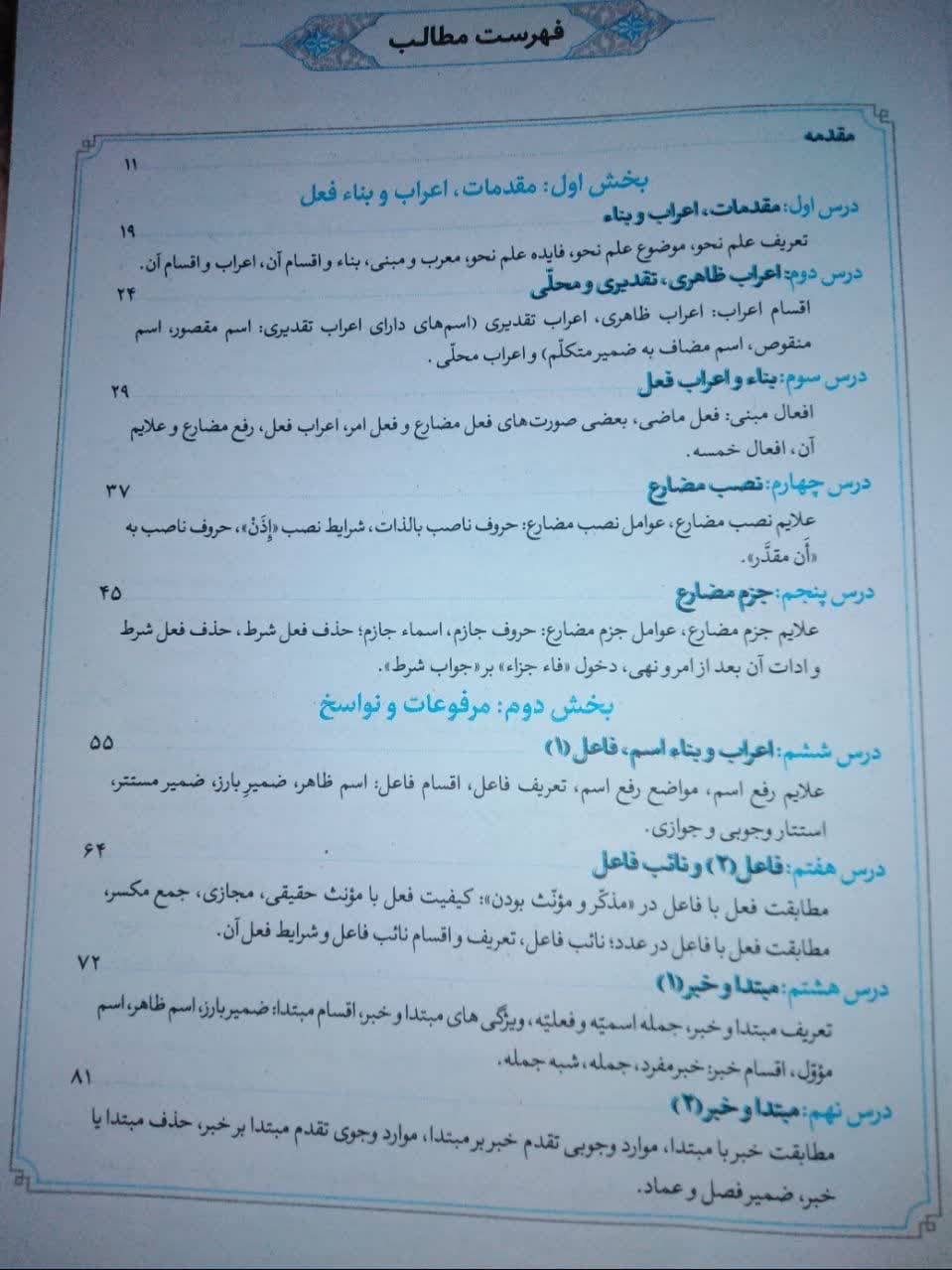 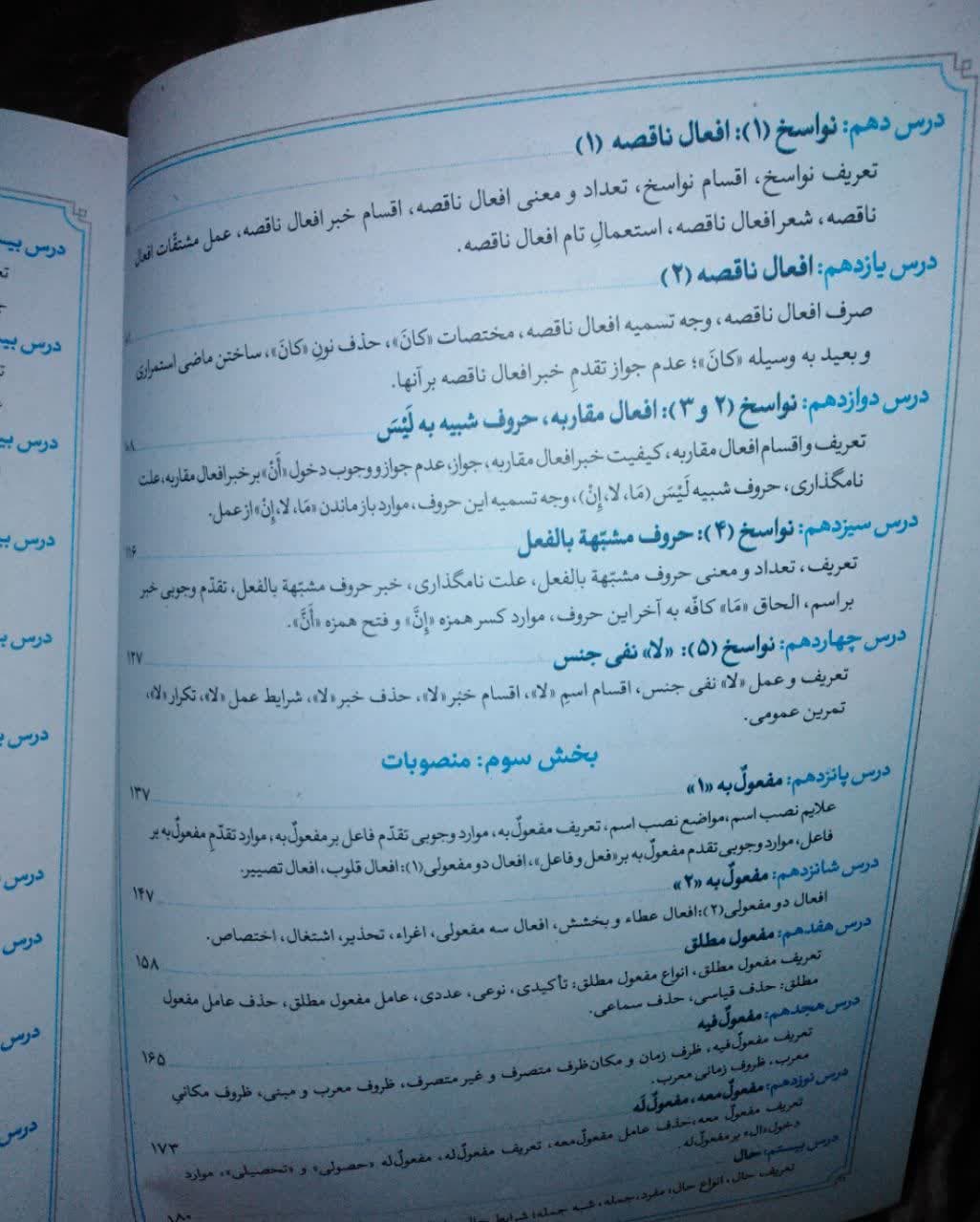 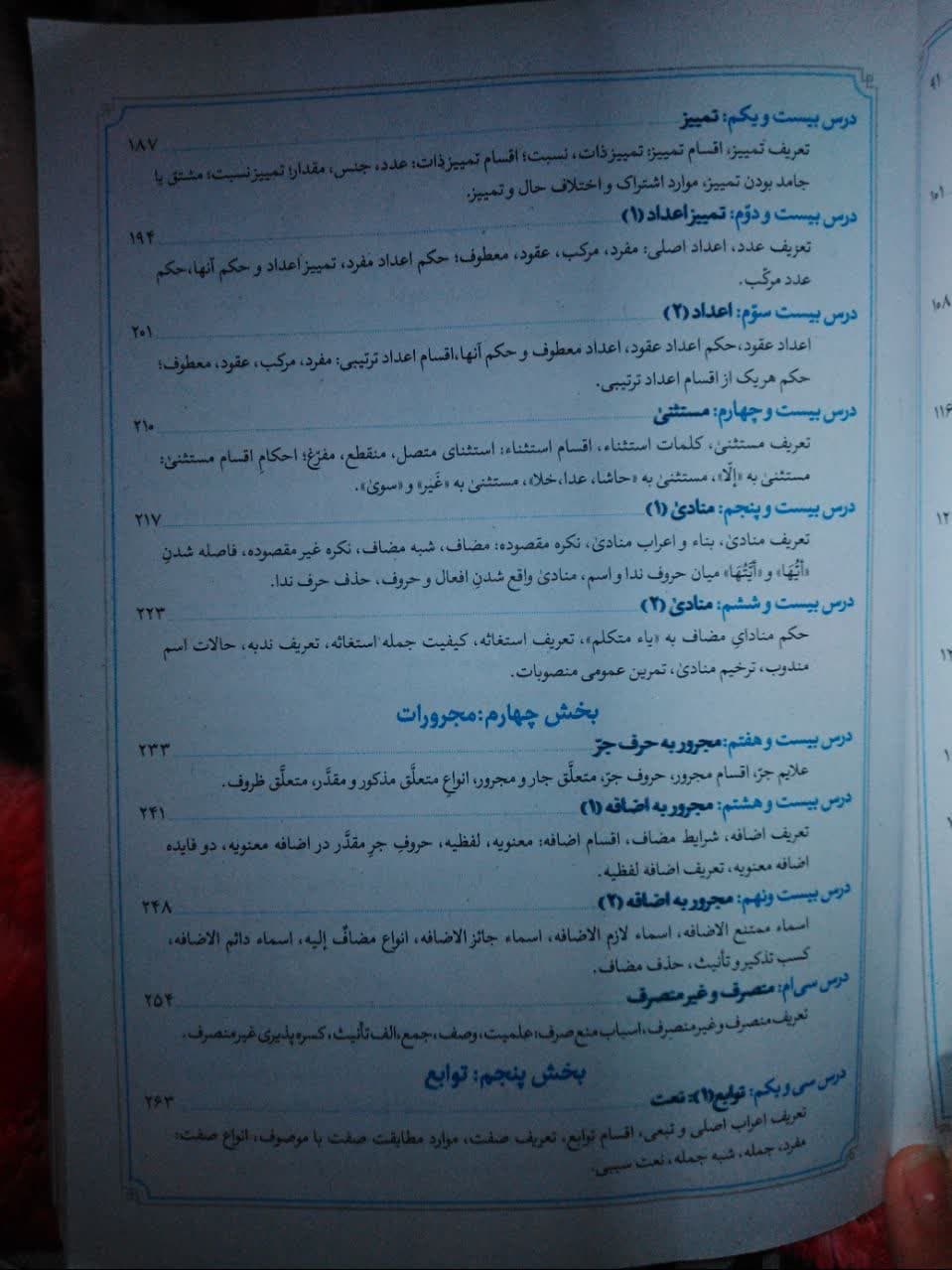 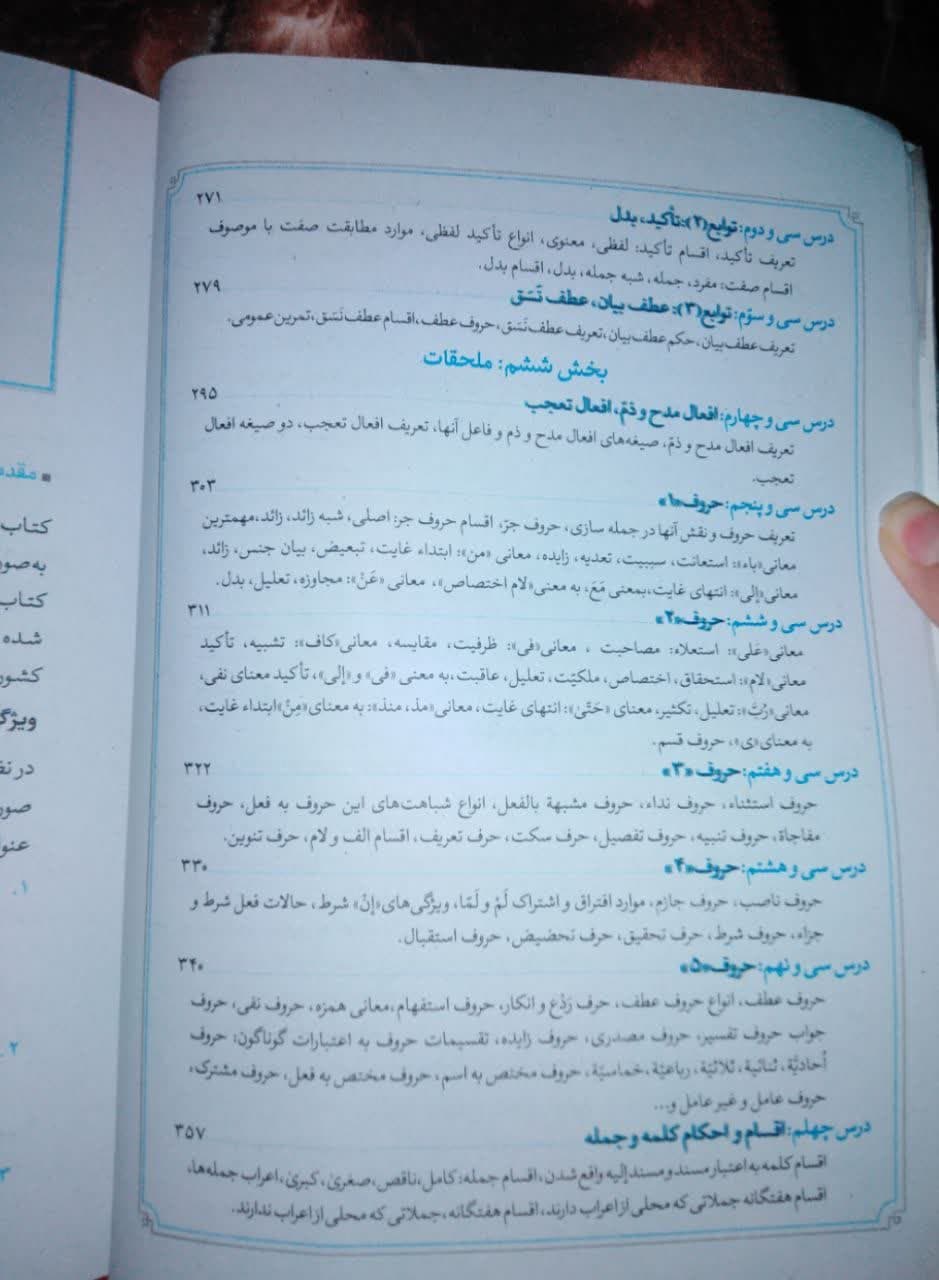 